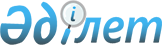 О внесении изменения в решение маслихата района имени Габита Мусрепова Северо-Казахстанской области от 31 марта 2014 года № 23-13 "Об утверждении Правил проведения раздельных сходов местного сообщества и количественного состава представителей жителей улиц и многоквартирных жилых домов села Новоишимское Новоишимского сельского округа района имени Габита Мусрепова Северо-Казахстанской области для участия в сходе местного сообщества"
					
			Утративший силу
			
			
		
					Решение маслихата района имени Габита Мусрепова Северо-Казахстанской области от 9 июля 2018 года № 27-1. Зарегистрировано Департаментом юстиции Северо-Казахстанской области 23 июля 2018 года № 4849. Утратило силу решением маслихата района имени Габита Мусрепова Северо-Казахстанской области от 4 сентября 2023 года № 7-6.
      Сноска. Утратило силу решением маслихата района имени Габита Мусрепова Северо-Казахстанской области от 04.09.2023 № 7-6 (вводится в действие по истечении десяти календарных дней после дня его первого официального опубликования).
      В соответствии с пунктом 6 статьи 39-3 Закона Республики Казахстан от 23 января 2001 года "О местном государственном управлении и самоуправлении в Республике Казахстан" маслихат района имени Габита Мусрепова Северо-Казахстанской области РЕШИЛ:
      1. Внести в решение маслихата района имени Габита Мусрепова Северо-Казахстанской области от 31 марта 2014 года № 23-13 "Об утверждении Правил проведения раздельных сходов местного сообщества и количественного состава представителей жителей улиц и многоквартирных жилых домов села Новоишимское Новоишимского сельского округа района имени Габита Мусрепова Северо-Казахстанской области для участия в сходе местного сообщества" (зарегистрировано в Реестре государственной регистрации нормативных правовых актов под № 2744, опубликовано 2 июня 2014 года в информационно-правовой системе нормативных правовых актов Республики Казахстан "Әділет") следующее изменение:
      приложение к указанному решению изложить в новой редакции, согласно приложения к настоящему решению.
      2. Настоящее решение вводится в действие со дня его первого официального опубликования. Количественный состав представителей жителей улиц и многоквартирных жилых домов села Новоишимское Новоишимского сельского округа района имени Габита Мусрепова, Северо-Казахстанской области для участия в сходе местного сообщества
					© 2012. РГП на ПХВ «Институт законодательства и правовой информации Республики Казахстан» Министерства юстиции Республики Казахстан
				
      Председатель XXVII сессии

      маслихата района имени

      Габита Мусрепова

      Северо-Казахстанской области

Н. Синдякина

      Секретарь

      маслихата района имени

      Габита Мусрепова

      Северо-Казахстанской области

Е. Адильбеков
Приложение
к решению маслихата района
имени Габита Мусрепова
Северо-Казахстанской области
от 9 июля 2018 года № 27-1

Наименование улиц и адресов многоквартирных жилых домов
Количество представителей жителей улиц и многоквартирных жилых домов села Новоишимское Новоишимского сельского округа района имени Габита Мусрепова Северо-Казахстанской области (человек)
Для жителей улицы Советская села Новоишимское Новоишимского сельского округа района имени Габита Мусрепова Северо-Казахстанской области
30
Для жителей микрорайона Советский села Новоишимское Новоишимского сельского округа района имени Габита Мусрепова Северо-Казахстанской области
7
Для жителей многоквартирного жилого дома № 1 микрорайона Советский села Новоишимское Новоишимского сельского округа района имени Габита Мусрепова Северо-Казахстанской области
6
Для жителей многоквартирного жилого дома № 2 микрорайона Советский села Новоишимское Новоишимского сельского округа района имени Габита Мусрепова Северо-Казахстанской области
9
Для жителей многоквартирного жилого дома № 3 микрорайона Советский села Новоишимское Новоишимского сельского округа района имени Габита Мусрепова Северо-Казахстанской области
8
Для жителей многоквартирного жилого дома № 4 микрорайона Советский села Новоишимское Новоишимского сельского округа района имени Габита Мусрепова Северо-Казахстанской области
9
Для жителей многоквартирного жилого дома № 5 микрорайона Советский села Новоишимское Новоишимского сельского округа района имени Габита Мусрепова Северо-Казахстанской области
9
Для жителей многоквартирного жилого дома № 6 микрорайона Советский села Новоишимское Новоишимского сельского округа района имени Габита Мусрепова Северо-Казахстанской области
2
Для жителей многоквартирного жилого дома № 6 "А" микрорайона Советский села Новоишимское Новоишимского сельского округа района имени Габита Мусрепова Северо-Казахстанской области
2
Для жителей многоквартирного жилого дома № 6 "Б" микрорайона Советский села Новоишимское Новоишимского сельского округа района имени Габита Мусрепова Северо-Казахстанской области
3
Для жителей многоквартирного жилого дома № 7 микрорайона Советский села Новоишимское Новоишимского сельского округа района имени Габита Мусрепова Северо-Казахстанской области
3
Для жителей многоквартирного жилого дома № 8 микрорайона Советский села Новоишимское Новоишимского сельского округа района имени Габита Мусрепова Северо-Казахстанской области
3
Для жителей многоквартирного жилого дома № 11 "А" микрорайона Советский села Новоишимское Новоишимского сельского округа района имени Габита Мусрепова Северо-Казахстанской области
9
Для жителей улицы Больничная села Новоишимское Новоишимского сельского округа района имени Габита Мусрепова Северо-Казахстанской области
14
Для жителей улицы Степная села Новоишимское Новоишимского сельского округа района имени Габита Мусрепова Северо-Казахстанской области
6
Для жителей улицы Мира села Новоишимское Новоишимского сельского округа района имени Габита Мусрепова Северо-Казахстанской области
20
Для жителей улицы Строительная села Новоишимское Новоишимского сельского округа района имени Габита Мусрепова Северо-Казахстанской области
6
Для жителей улицы Прудовая села Новоишимское Новоишимского сельского округа района имени Габита Мусрепова Северо-Казахстанской области
6
Для жителей улицы Валиханова села Новоишимское Новоишимского сельского округа района имени Габита Мусрепова Северо-Казахстанской области
20
Для жителей микрорайона Солнечный села Новоишимское Новоишимского сельского округа района имени Габита Мусрепова Северо-Казахстанской области
12
Для жителей улицы Терешковой села Новоишимское Новоишимского сельского округа района имени Габита Мусрепова Северо-Казахстанской области
3
Для жителей улицы Абая Кунанбаева села Новоишимское Новоишимского сельского округа района имени Габита Мусрепова Северо-Казахстанской области
8
Для жителей улицы Интернациональная села Новоишимское Новоишимского сельского округа района имени Габита Мусрепова Северо-Казахстанской области
12
Для жителей улицы Ауельбекова села Новоишимское Новоишимского сельского округа района имени Габита Мусрепова Северо-Казахстанской области
43
Для жителей многоквартирного жилого дома № 24 улицы Ауельбекова села Новоишимское Новоишимского сельского округа района имени Габита Мусрепова Северо-Казахстанской области
12
Для жителей улицы Зерновая села Новоишимское Новоишимского сельского округа района имени Габита Мусрепова Северо-Казахстанской области
23
Для жителей многоквартирного жилого дома № 19 улицы Зерновая села Новоишимское Новоишимского сельского округа района имени Габита Мусрепова Северо-Казахстанской области
6
Для жителей многоквартирного жилого дома № 21 улицы Зерновая села Новоишимское Новоишимского сельского округа района имени Габита Мусрепова Северо-Казахстанской области
6
Для жителей улицы Луначарского села Новоишимское Новоишимского сельского округа района имени Габита Мусрепова Северо-Казахстанской области
11
Для жителей улицы Ишимская села Новоишимское Новоишимского сельского округа района имени Габита МусреповаСеверо-Казахстанской области
7
Для жителей улицы Чапаева села Новоишимское Новоишимского сельского округа района имени Габита Мусрепова Северо-Казахстанской области
14
Для жителей улицы Набережная села Новоишимское Новоишимского сельского округа района имени Габита Мусрепова Северо-Казахстанской области
4
Для жителей улицы Жанаульская села Новоишимское Новоишимского сельского округа района имени Габита Мусрепова Северо-Казахстанской области
6
Для жителей улицы Комсомольская села Новоишимское Новоишимского сельского округа района имени Габита Мусрепова Северо-Казахстанской области
32
Для жителей улицы Абылайхана села Новоишимское Новоишимского сельского округа района имени Габита Мусрепова Северо-Казахстанской области
12
Для жителей улицы Тәуелсіздік села Новоишимское Новоишимского сельского округа района имени Габита Мусрепова Северо-Казахстанской области
3
Для жителей улицы Г. Мусрепова села Новоишимское Новоишимского сельского округа района имени Габита Мусрепова Северо-Казахстанской области
5
Для жителей улицы Школьная села Новоишимское Новоишимского сельского округа района имени Габита Мусрепова Северо-Казахстанской области
50
Для жителей многоквартирного жилого дома № 3 улицы Ленина села Новоишимское Новоишимского сельского округа района имени Габита Мусрепова Северо-Казахстанской области
11
Для жителей многоквартирного жилого дома №4 улицы Ленина села Новоишимское Новоишимского сельского округа района имени Габита Мусрепова Северо-Казахстанской области
21
Для жителей многоквартирного жилого дома № 5 улицы Ленина села Новоишимское Новоишимского сельского округа района имени Габита Мусрепова Северо-Казахстанской области
11
Для жителей многоквартирного жилого дома № 6 улицы Ленина села Новоишимское Новоишимского сельского округа района имени Габита Мусрепова Северо-Казахстанской области
13
Для жителей улицы Ленина села Новоишимское Новоишимского сельского округа района имени Габита Мусрепова Северо-Казахстанской области
3
Для жителей многоквартирного жилого дома № 16 улицы Абылай хана села Новоишимское Новоишимского сельского округа района имени Габита Мусрепова Северо-Казахстанской области
12
Для жителей улицы Акана Сере села Новоишимское Новоишимского сельского округа района имени Габита Мусрепова Северо-Казахстанской области
10
Для жителей улицы Сейфуллина села Новоишимское Новоишимского сельского округа района имени Габита Мусрепова Северо-Казахстанской области
11
Для жителей улицы Гаражная села Новоишимское Новоишимского сельского округа района имени Габита Мусрепова Северо-Казахстанской области
9
Для жителей улицы Октябрьская села Новоишимское Новоишимского сельского округа района имени Габита Мусрепова Северо-Казахстанской области
13
Для жителей улицы Локомотивная села Новоишимское Новоишимского сельского округа района имени Габита Мусрепова Северо-Казахстанской области
12
Для жителей многоквартирного жилого дома № 9 улицы Локомотивная села Новоишимское Новоишимского сельского округа района имени Габита Мусрепова Северо-Казахстанской области
6
Для жителей многоквартирного жилого дома № 13 улицы Локомотивная села Новоишимское Новоишимского сельского округа района имени Габита Мусрепова Северо-Казахстанской области
15
Для жителей многоквартирного жилого дома № 10 "Б" улицы Локомотивная села Новоишимское Новоишимского сельского округа района имени Габита Мусрепова Северо-Казахстанской области
6
Для жителей многоквартирного жилого дома № 10 "А" улицы Локомотивная села Новоишимское Новоишимского сельского округа района имени Габита Мусрепова Северо-Казахстанской области
17
Для жителей многоквартирного жилого дома № 4 улицы Локомотивная села Новоишимское Новоишимского сельского округа района имени Габита Мусрепова Северо-Казахстанской области
17
Для жителей многоквартирного жилого дома № 2 улицы Локомотивная села Новоишимское Новоишимского сельского округа района имени Габита Мусрепова Северо-Казахстанской области
17
Для жителей многоквартирного жилого дома № 31 улицы Локомотивная села Новоишимское Новоишимского сельского округа района имени Габита Мусрепова Северо-Казахстанской области
13
Для жителей многоквартирного жилого дома № 29 улицы Локомотивная села Новоишимское Новоишимского сельского округа района имени Габита Мусрепова Северо-Казахстанской области
11
Для жителей многоквартирного жилого дома № 27 улицы Локомотивная села Новоишимское Новоишимского сельского округа района имени Габита Мусрепова Северо-Казахстанской области
6
Для жителей многоквартирного жилого дома № 25 улицы Локомотивная села Новоишимское Новоишимского сельского округа района имени Габита Мусрепова Северо-Казахстанской области
10
Для жителей многоквартирного жилого дома № 25 "А" улицы Локомотивная села Новоишимское Новоишимского сельского округа района имени Габита Мусрепова Северо-Казахстанской области
11
Для жителей многоквартирного жилого дома № 23 улицы Локомотивная села Новоишимское Новоишимского сельского округа района имени Габита Мусрепова Северо-Казахстанской области
12
Для жителей многоквартирного жилого дома № 21 улицы Локомотивная села Новоишимское Новоишимского сельского округа района имени Габита Мусрепова Северо-Казахстанской области
12
Для жителей улицы Станционная села Новоишимское Новоишимского сельского округа района имени Габита Мусрепова Северо-Казахстанской области
24
Для жителей многоквартирного жилого дома № 6 улицы Станционная села Новоишимское Новоишимского сельского округа района имени Габита Мусрепова Северо-Казахстанской области
7
Для жителей улицы А. Молдагуловой села Новоишимское Новоишимского сельского округа района имени Габита Мусрепова Северо-Казахстанской области
2
Для жителей улицы М. Маметовой села Новоишимское Новоишимского сельского округа района имени Габита Мусрепова Северо-Казахстанской области
11
Для жителей улицы Юбилейная села Новоишимское Новоишимского сельского округа района имени Габита Мусрепова Северо-Казахстанской области
16
Для жителей улицы Энгельса села Новоишимское Новоишимского сельского округа района имени Габита Мусрепова Северо-Казахстанской области
13
Для жителей улицы К. Маркса села Новоишимское Новоишимского сельского округа района имени Габита Мусрепова Северо-Казахстанской области
15
Для жителей улицы Трудовая села Новоишимское Новоишимского сельского округа района имени Габита Мусрепова Северо-Казахстанской области
2
Для жителей улицы Пионерская села Новоишимское Новоишимского сельского округа района имени Габита Мусрепова Северо-Казахстанской области
13
Для жителей улицы ДЭУ села Новоишимское Новоишимского сельского округа района имени Габита Мусрепова Северо-Казахстанской области
4
Для жителей многоквартирного жилого дома № 1 улицы Ворошилова села Новоишимское Новоишимского сельского округа района имени Габита Мусрепова Северо-Казахстанской области
13
Для жителей многоквартирного жилого дома № 2 улицы Ворошилова села Новоишимское Новоишимского сельского округа района имени Габита Мусрепова Северо-Казахстанской области
12
Для жителей улицы Ворошилова села Новоишимское Новоишимского сельского округа района имени Габита Мусрепова Северо-Казахстанской области
5
Для жителей улицы Заслонова села Новоишимское Новоишимского сельского округа района имени Габита Мусрепова Северо-Казахстанской области
15
Для жителей многоквартирного жилого дома № 12 улицы Заслонова села Новоишимское Новоишимского сельского округа района имени Габита Мусрепова Северо-Казахстанской области
3
Для жителей улицы Путейская села Новоишимское Новоишимского сельского округа района имени Габита Мусрепова Северо-Казахстанской области
9
Для жителей улицы Островского села Новоишимское Новоишимского сельского округа района имени Габита Мусрепова Северо-Казахстанской области
6
Для жителей улицы Гагарина села Новоишимское Новоишимского сельского округа района имени Габита Мусрепова Северо-Казахстанской области
10